Presseinformation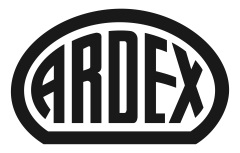 Preisverleihung des Marketing Clubs BochumBauchemiehersteller Ardex mit Marketing Award 2017 ausgezeichnetWitten, 5. Dezember 2017. Ardex entwickelt Produkte, die Zeitaufwand, Kosten und Risiken auf Baustellen senken – und vermarktet diese Produkte mit hohem Anspruch an die Qualität. Aus diesem Grund hat der Marketing Club Bochum dem Wittener Unternehmen den Marketing Award 2017 verliehen. Mark Eslamlooy, CEO der Ardex-Gruppe, nahm den Preis entgegen. Mit der Ardex GmbH würdigt der Marketing Club Bochum die Entwicklung hin zu einem weltweit führenden Unternehmen. Zudem fällt Ardex durch innovatives Marketing auf. Eine moderne Bildsprache und kluge Texte transportieren ein modernes Image. Dabei kommt auch der Dialog mit den Kunden nicht zu kurz. So bietet Ardex Fortbildungsveranstaltungen rund um die wirtschaftliche und technische Vielfalt der chemischen Baustoffe an. „Es ist ein Privileg von Ardex geschult zu werden. So werden Kunden zu Fans gemacht“, schmunzelt Carsten Köchel, Präsident des Marketing Clubs. Außerdem lobt Köchel die Innovationsführerschaft von Ardex „Die kontinuierliche Erfindung innovativer Produkte und deren Vermarktung haben in der Baubranche Maßstäbe gesetzt“, begründet Carsten Köchel die Entscheidung für das Unternehmen.Mark Eslamlooy freut sich über diese Auszeichnung: „Wir wissen, dass wir gute Produkte haben und schon oft durch Innovationen beeindruckt haben. Aber dass auch unser Marketing so positive Resonanz erhält, ist etwas ganz Besonderes.“ Über ArdexDie Ardex GmbH ist einer der Weltmarktführer bei hochwertigen bauchemischen Spezialbaustoffen. Als Gesellschaft in Familienbesitz verfolgt das Unternehmen seit mehr als 65 Jahren einen nachhaltigen Wachstumskurs. Die Ardex-Gruppe beschäftigt heute über 2.700 Mitarbeiter und ist in mehr als 50 Ländern auf allen Kontinenten präsent, im Kernmarkt Europa nahezu flächendeckend. Mit mehr als zehn großen Marken erwirtschaftet Ardex weltweit einen Gesamtumsatz von mehr als 720 Millionen Euro.Presseanfragen bitte an:Ardex GmbHJanin Dorloff, Friedrich-Ebert-Straße 45, 58453 WittenTel. 02302 664-598, janin.dorloff@ardex.de